Earth/Environmental Science Final Exam ReviewThis packet is meant to help you review the important concepts for each unit covered in the course. This is not intended to be your only study tool. You should study all notes from this course to be prepared for your final.  Physical GeologyDescribe how sedimentary rocks form. Describe how igneous rocks form.The longer it takes an igneous rock to cool the ________________ (smaller/larger) the crystal size.Describe how metamorphic rocks form.Marble is formed when limestone gets buried and changes under high heat and pressure. What type of rock is marble? ______________________.How does the Sun help drive the rock cycle? List 3 processes from the rock cycle that are influenced by the Sun.Name the 5 types of chemical weathering that match these descriptions.The chemical reaction of oxygen with other substances (rust) ____________________Carbonic acids dissolve rocks and can form cave systems ___________________Pollution from factories dissolves in rainwater and eats away rock structures __________________Decaying plant material mixes with water to form acids or lichens use acids to dissolve the rocks they form on ____________________Water mixed with gases causes silicates and oxides to undergo chemical decomposition ________________9. Describe the human causes and natural causes of acid rain. 10.  The movement of sediment, rocks, and gravel from one location to another is called __________. 11.  The process that drops off soil, rocks, and gravel in a new location, such as a river delta or a glacial moraine is called __________________. 12.  Label the horizons of the soil profile shown below and number them from first formed (1) to newly formed (4). 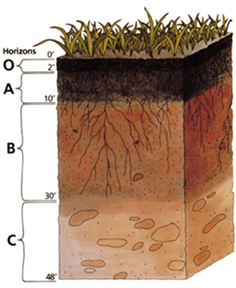  Rank the three soil particles in terms of size from smallest to largest. Define humus. How does it form? What color is a soil that has a lot of humus in it?What soil nutrients are necessary for plant growth?Define permeability and porosity.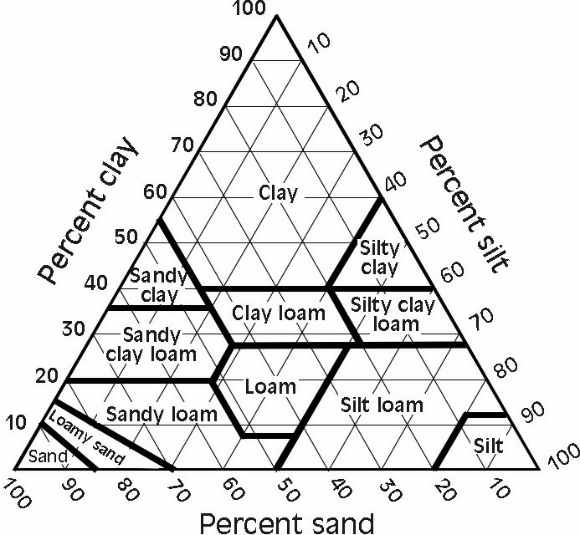 Sands have ______________ pore spaces, so water and nutrients move through them _______________. Clays have ________________ pore spaces, so water and nutrients move through them ___________________.If a soil has 40% sand particles, 40% silt particles and 20% clay particles, which soil texture class does it belong to? Which soils are the best for agriculture? Why?Which soil from the chart above would you choose to build roads, bridges and buildings on? Why?List and describe 3 types of human activities that are impacting the lithosphere negatively and what measures can be taken to improve these problems.Interior Geology and Plate TectonicsLabel each of the following plate boundaries, describe what is happening to the plates at each one, and include what type of fault corresponds with the plate boundary.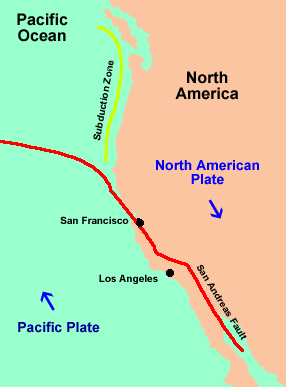 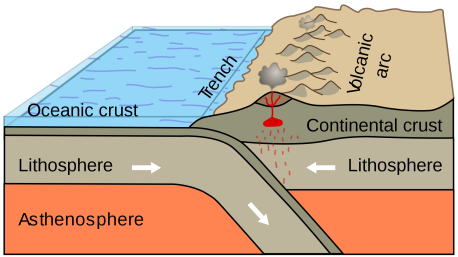 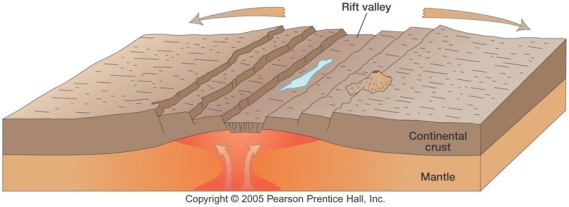 Label each of the layers of the Earth, describe its composition, and list its state of matter (solid, liquid, gas).What is the Theory of Continental Drift? List evidence used to support the Theory of Continental Drift.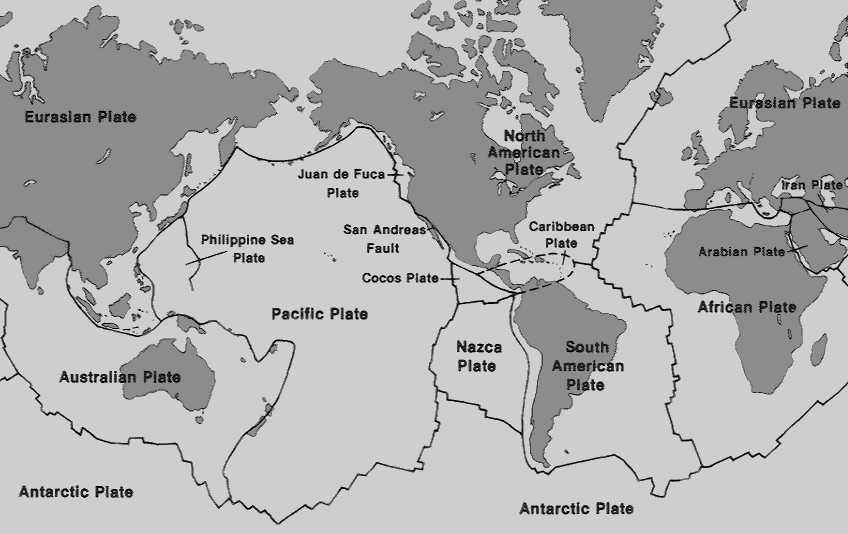 1. 2. 3.4.5.Fill in the following table about tectonic plate boundaries:What is seafloor spreading? Draw a picture to help describe the process.What is thought to be the driving mechanism that causes plate movement?In the mantle material follows the basic principle:  warm material ______________ and cool material ___________.Why is it necessary to have both seafloor spreading and subduction going on at the same time? Think: What would happen to Earth if the plates moved apart, but never subducted?What is the name of the most recent supercontinent that all of today’s modern continents were once a part of?When did it break apart?Describe the tectonic processes that have shaped the state of North Carolina as we see it today.Fill in the table below with information about each of the 3 types of seismic waves.How can geologists tell that the outer core of the Earth is a liquid, not a solid?What is the difference between an epicenter and focus?What is a fault?Name and draw a picture to demonstrate the 3 types of faults.Which is more dangerous, an earthquake with a shallow focus or one with a deeper focus? Why?In order to determine the epicenter of an earthquake, data from how many seismometers are needed?Fill in the table below with information about the 3 types of volcanoes.The higher the viscosity, the _________________(runnier/stickier) the magma, the __________ (more/less) explosive the volcanic eruption.Geologists can tell 2 things about the Pacific Plate from looking at the Hawaiian Islands and the activity of the hot spot that has formed them. What are they?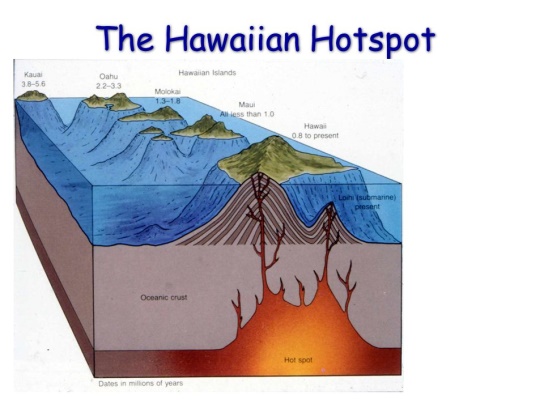 How old to scientists think the Earth is?What Period and Epoch of geologic time are we currently in?How did the Earth get a moon?How did the surface of the Earth and the atmosphere have to change to support the climate and forms of life that exist today?How do scientists propose life evolved on the Earth?Environmental GeologyFill in the following table: What is fracking? Write a list of 3 pros and 3 cons of this practice.What are the two main types of mining?Which type of mining is more environmentally damaging? Why?What is reclamation? Why is it important?What are some of the environmental concerns that come from deforestation? (Give at least 3)What forest management techniques are used in place of clear cutting forested land?What is agriculture?How has agriculture changed over time?Describe some of the environmental concerns that come from modern agriculture.Controlled succession:Plowing:Biodiversity:Greenhouse gases:Energy use:What are some of the solutions to the environmental  concerns from agriculture?Hydrosphere______% of the water on Earth is saltwater that is found in the ________________. Of the freshwater available, ______% is trapped in ice sheets and glaciers leaving only a small fraction for drinking water from groundwater, rivers, and lakes.Does the amount of water on Earth change over time? Why or why not?Describe the relationship between salinity and water density. Describe the relationship between temperature and water density.What are 2 processes that add salt to seawater (increase salinity)?What are 2 processes that remove salt from seawater (decrease salinity)? What causes surface ocean currents? Why are deep ocean density currents important for maintaining the current climate? Where does our drinking water here in Raleigh come from? How do impermeable surfaces impact the water cycle? How could this impact levels of pollution? Explain how eutrophication works, step by step. What causes it and how can it lead to “dead zones”?What is the difference between point-source pollution and non-point source pollution? Give one example of each.What is a watershed?  What watershed are we a part of in Raleigh? Why are rivers also called conveyor belts for sediments? What three properties of rivers determine how much sediment is transported? Explain how.What is a delta? Where do they form? How do rivers change over time? What is the difference between a youthful river and an old-age river? What are three reasons wetlands are important? Water is stored underground in _______________ and can be trapped and brought to the surface using ___________.  Natural places where groundwater comes to the surface are called ________________. What happens to an aquifer when the recharge rate of the ground water from infiltration is lower than the usage rate (uptake from wells)? What are two common threats to groundwater?What are two common threats to surface water? AtmosphereFill in the following table. Which layer of the atmosphere is weather found in? How does air pressure and temperature change as you increase altitude in the troposphere?Rank these gases in order from highest to lowest concentration in the Earth’s atmosphere: Carbon dioxide, Water vapor, oxygen, nitrogen. What layer of the atmosphere is the ozone layer in?What is the importance of the ozone layer in terms of climate and organisms in the troposphere?What is responsible for making the current hole in the ozone layer? What is the difference between conduction and convection?What is humidity?What is the relationship between temperature and maximum saturation?Define relative humidity and dew point. Relative humidity: Dew point:Describe cumulonimbus, stratus, and cirrus clouds. What do they look like and what is the associated weather? Describe the process of cloud formation by orographic lifting. Draw a picture showing the windward and leeward sides of a mountain range and the rain shadow. Where on Earth are atmospheric low pressures found? Why? Draw the wind patterns for a low pressure system and high pressure system in the Northern Hemisphere.  Label the pressures and show wind direction and rotation.Air masses move from areas of __________ pressure to areas of __________ pressure.  Warm air ___________ while cool air ______________ due to differences in density.88.  What is the boundary between two air masses called?Fill in the following table about air masses.Fill in the following table about fronts.Explain how each of the following factors would affect the temperature of an area:Use the following word bank to complete the paragraph below:Water vapor,   Dew point,   Temperature,    Convection,    Fahrenheit,    Evaporation,    Latent,    Heat,    Condensation,    CoalesceHeat and temperature are not the same. ________________ is a measure of how rapidly or slowly molecules move. In contrast, ___________ is the transfer of energy that takes place because of the temperature differences.  The most commonly used temperature scale in the United States is _______________. The atmosphere’s temperature plays a role in the formation of rain. The first step in cloud formation is when liquid water on the Earth’s surface goes through ________________ and turns into a gas.  In the atmosphere, ________________ transforms from a gas back into liquid cloud droplets through _________________.  This process releases ____________ heat.  Those cloud droplets _______________ together and eventually form droplets big enough to fall as precipitation.  The heat released goes on to fuel more _________________ cells.  Air must be saturated for condensation to occur.  Saturation is the point at which the air holds as much water as it possibly can.  The _______________ is the temperature to which air must be cooled to reach saturation. Until this temperature is reached, condensation cannot occur and rain will not fall. Climate89.  What is the difference between weather and climate?90.  What are the major climate zones in the Koppen Climate Classification System? Describe each one in terms of temperature and precipitation. 91.  What kinds of factors determine the climate of an area? (list at least 3)92.  Explain the greenhouse effect using a diagram, complete sentences, or both. 93.  List 5 common greenhouse gases. 94.  Which two greenhouse gases are the most common in the atmosphere?95.  What historical event occurred in the 1850’s that began to increase the global levels of carbon dioxide?97.  What happens to the oceans when carbon dioxide levels increase?98.  Describe the process of coral bleaching.99.  Define thermal expansion.100.  Describe at least one example of how global climate change is affecting ecosystems and biodiversity. 101.  Explain the process of ocean acidification. How does it affect marine wildlife? How is it connected to global climate change?BiosphereMatch the following terms with the correct statement. Each statement may be used only once. i.  _____ Heterotrophii. _____ Biodiversityiii. _____ Ecologyiv. _____ Preyv.  _____ Carnivorevi. _____ Autotrophvii._____ Trophic Levelviii._____Food Webix. _____ Herbivorex.  _____ Keystone Speciesxi. _____ Decomposerxii._____ Omnivorexiii._____ Predatorxiv._____ Density-Dependent Factorxv. _____ Density-Independent Factor		Caterpillar		BirdGrass		Mouse			Snake			Owl		Grasshopper		Frog	Use the diagram above to answer questions 102-106102.  What is the producer in the food web above? _______________103.  Energy flows from the caterpillar to the _______________ and _______________104.  The primary consumers are _______________, __________________ and _________________105.  The frog is considered a _______________ consumer, while the owl is considered a ________________ consumer.106. As matter and energy moves from the grass to the owl, the amount of available energy ____________________. 107.  How much energy is lost from one trophic level to the next? In the space to the left, write the word or phrase that includes the rest._________________ 108.  Trophic level, food web, food chain_________________ 109.  Ecosystem, habitat, biome, population_________________ 110.  Organism, population, community_________________ 111.  Omnivores, consumers, carnivores, herbivoresFor questions 112-115, label the statement as describing Exponential Growth or Logistic Growth or Both._________________ 112.  This type of growth tends to level off upon reaching carrying capacity_________________ 113.  This type of growth has a period of steady growth_________________ 114.  This type of growth is more realistic and true_________________ 115.  This type of growth currently describes the human populationPlants		Mosquito larvae		Dragonfly larvae			Turtles				Beetles			Fish		Pelicans116.  If all of the mosquito larvae are removed from the food web above, which populations will decrease?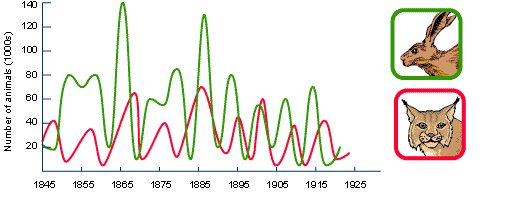 The image above is of a predator-prey graph. The upper line represents a population of arctic hare and the lower line represents the population of Canadian lynx. 117. What factor seems to be controlling the hare population?Match each biome with the correct description using the word bank below.A.  Desert   B. Temperate forest	C. Rainforest	D. Grasslands	E. Tundra	F. Chaparral	G. Alpine   H. Taiga118. _____ Largest biome in the world. Dominated by coniferous forest such as spruce and fir. 119. _____ Treeless biome that lies between 55o and 70o N120. _____  Hot, dry and in coastal regions. Dominated by shrubs and small trees.121. _____  Cold and windy. Animals adapt with larger lungs and extra hemoglobin to cope with less oxygen.122. _____  Experience all four seasons and have trees that lose their leaves each fall.123. _____  Few trees due to reduced rainfall and natural wildfire cycles. Usually found in the middle of continents.124. _____  Cover less than 6% of the Earth’s surface but contain more than 50% of the diversity.125.  _____  Generally lie between 23.5o N and 23.5o S of the equator. Dominated by plants and animals that have adaptations to avoid desiccation. 126.  List 5 reasons the human population has changed so drastically in modern times.127.  List 5 concerns you have about the uncontrolled growth of the human population.Soil NameTexture ClassDepth (inches)Shrink-Swell PotentialSarpySandy Loam0-77-60LowLow to moderateKennebecSilt Loam0-3838-60ModerateLow to moderateColoSilty Clay Loam0-3131-60HighHighBlendSilty Clay0-1717-2929-60HighModerate to highHighNevinClay Loam0-2828-4848-60Moderate to highModerateModerateKenmoorLoamy Sand0-2424-60LowHighHuman ActivityEnvironmental Problem CausedPossible SolutionsBoundary Type:Description:Associated Fault Type:ABCDLayer:Composition: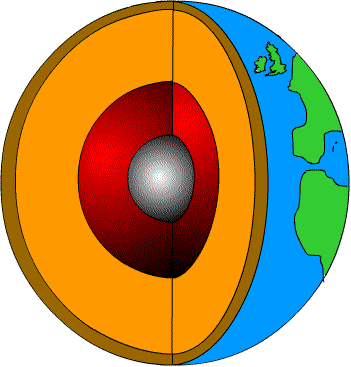 State of Matter:Boundary TypePlates InvolvedLandform that formsConvergentOceanic + OceanicConvergentOceanic + ContinentalConvergentContinental + ContinentalDivergentOceanic + OceanicDivergentContinental + ContinentalTransformAnyPrimary WavesSecondary WavesLithospheric WavesOrder of appearance Direction of the motionWhat material can they  move through?Shield VolcanoComposite (Stratovolcano)Cinder-cone VolcanoSlope of sidesType of lavaType of eruptionShape(draw a picture)Energy Resource:Extraction MethodDescription of Energy ProductionEnvironmental ConsequencesWoodPeatCoalOilNatural GasUraniumGeothermalWaterSolarWindAtmospheric LayerSublayers? (list them)AltitudeTemperature ChangeAir Mass NameSymbolSource RegionCharacteristicsMaritime TropicalContinental TropicalMaritime PolarContinental PolarFront TypeSymbol on a Weather MapAssociated WeatherCold FrontWarm FrontStationary FrontOccluded FrontFactorEffect on TemperatureAlbedoAltitudeProximity to a large body of waterInsolationVegetationLatitude